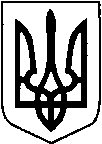 КИЇВСЬКА ОБЛАСТЬТЕТІЇВСЬКА МІСЬКА РАДАVІІІ СКЛИКАННЯ ДВАДЦЯТА   СЕСІЯ    Р І Ш Е Н Н Я
  30 травня 2023 року                                                               № 923 – 20 - VIIІ
Про затвердження  технічних документацій із землеустрою, щодо встановлення (відновлення) меж земельних ділянок в натурі (на місцевості)та передачу  громадянам земельнихділянок у власність, які розташовані на території  Тетіївської міської ради                  Розглянувши заяви громадян, розроблені ПП «Земля», ФОП Шамрай Д.В., ФОП Тарнавський В.А., ФОП Чабан М.М. ТОВ «Український земельний кадастр» технічні документації із землеустрою щодо встановлення (відновлення) меж земельних ділянок в натурі (на місцевості), керуючись пунктом 34 частиною 1 статті 26, статті 59  Закону України «Про місцеве самоврядування в Україні», відповідно до статей 12,116,118,121,122,125,126,186, Земельного кодексу України, статтями 19, 25, 55 Закону України «Про землеустрій», Закону України « Про державну реєстрацію речових прав на нерухоме майно та їх обтяжень», Тетіївська міська радаВИРІШИЛА : 1.    Внести зміни в рішення 35 сесії 7 скликання Тетіївської міської ради № 976-35-VII від 06.10.2020 року «Про затвердження проектів землеустрою, технічних документацій та передачу громадянам земельних ділянок у власність, які розташовані на території Тетіївської міської ради» а саме в  пунктах 1, 2 підпункт :«- Ковальчук  Юлії  Валеріївні   с. Михайлівка     вул. Перемоги,13,  площею   0,25 га для будівництва та обслуговування житлового будинку,  господарських  будівель і споруд (присадибна ділянка), кадастровий  номер   3224684601:01:020:0003;»викласти в новій редакції «- Баньківській  Юлії  Валеріївні   с. Михайлівка     вул. Перемоги,13,  площею   0,25 га для будівництва та обслуговування житлового будинку,  господарських  будівель і споруд (присадибна ділянка), кадастровий  номер   3224684601:01:020:0003;»     2.Затвердити розроблені ПП «Земля», ФОП Шамрай Д.В., ФОП Тарнавський В.А., ФОП Чабан М.М. ТОВ «Український земельний кадастр»   технічні документації із землеустрою щодо  встановлення (відновлення) меж земельних ділянок в натурі (на місцевості), які розташовані на території Тетіївської міської ради- Чорненькому Олександру Анатолійовичу м. Тетіїв,  пров. Плоханівський, 7 площею 0,10 га  для  будівництва та обслуговування житлового будинку, господарських будівель і споруд (присадибна ділянка), кадастровий  номер 3224610100:01:181:0046; - Вонятицькому Миколі Вадимовичу  м. Тетіїв,  вул. Віктора Гуменюка, 94 площею 0,10 га  для  будівництва та обслуговування житлового будинку, господарських будівель і споруд (присадибна ділянка), кадастровий  номер 3224610100:01:195:0057; - Шустику Олександру Сергійовичу м. Тетіїв,  вул. Робітнича, 7 площею 0,0613 га  для  будівництва та обслуговування житлового будинку, господарських будівель і споруд (присадибна ділянка), кадастровий  номер 3224610100:01:074:0043; - Іщук Галині Петрівні м. Тетіїв,  вул. Центральна, 21 площею 0,0543 га  для  будівництва та обслуговування житлового будинку, господарських будівель і споруд (присадибна ділянка), кадастровий  номер 3224610100:01:057:0047; - Січкарук Світлані Леонідівні та Токарській Тетяні Олексіївні у спільну часткову власність м. Тетіїв,  вул. Джерельна, 21 площею 0,10 га  для  будівництва та обслуговування житлового будинку, господарських будівель і споруд (присадибна ділянка), кадастровий  номер 3224610100:01:078:0020; - Лашевичу Олександру Петровичу  м. Тетіїв,  вул. Кутузова, 5  площею 0,0944 га  для  будівництва та обслуговування житлового будинку, господарських будівель і споруд (присадибна ділянка), кадастровий  номер 3224610100:01:142:0010; - Бойко Людмилі Володимирівні   м. Тетіїв,  вул. Робітнича, 5 площею 0,0606 га  для  будівництва та обслуговування житлового будинку, господарських будівель і споруд (присадибна ділянка), кадастровий  номер 3224610100:01:074:0044; - Шоха Володимиру Петровичу  м. Тетіїв,  вул. Остапа Вишні, 3 площею 0,10 га  для  будівництва та обслуговування житлового будинку, господарських будівель і споруд (присадибна ділянка), кадастровий  номер 3224610100:01:164:0055; - Потієнку Дмитру Владиславовичу  м. Тетіїв,  вул. Дібрівська, 2 площею 0,10 га  для  будівництва та обслуговування житлового будинку, господарських будівель і споруд (присадибна ділянка), кадастровий  номер 3224610100:05:018:0050; - Новіцькій Галині Вікторівні  м. Тетіїв,  вул. Визволителів, 23 площею 0,0655 га  для  будівництва та обслуговування житлового будинку, господарських будівель і споруд (присадибна ділянка), кадастровий  номер 3224610100:01:054:0046; - Кропельницькій Яні Віталіївні  м. Тетіїв,  вул. Джерельній, 7 площею 0,0770 га  для  будівництва та обслуговування житлового будинку, господарських будівель і споруд (присадибна ділянка), кадастровий  номер 3224610100:01:078:0021; - 4/6 Лищук Валентині Анатоліївні, 1/6 Мартинюк Тетяні Василівні та 1/6 Лищуку Василю Васильовичу у спільну часткову власність  м. Тетіїв,  вул. Мічуріна, 14 площею 0,0895 га  для  будівництва та обслуговування житлового будинку, господарських будівель і споруд (присадибна ділянка), кадастровий  номер 3224610100:01:089:0107; - Шпильовому Василю Миколайовичу  м. Тетіїв,  вул. Вінницька, 91 площею 0,0915 га  для  будівництва та обслуговування житлового будинку, господарських будівель і споруд (присадибна ділянка), кадастровий  номер 3224610100:07:006:0123; - Товкач Андрію Івановичу с. Кашперівка,  вул. Томчая П.І. 37,  площею 0,25 га  для  будівництва та обслуговування житлового будинку, господарських будівель і споруд (присадибна ділянка), кадастровий  номер 3224683601:01:056:0031; - Орел Олені Петрівні с. Кашперівка,  вул. Томчая П.І. 12,  площею 0,25 га  для  будівництва та обслуговування житлового будинку, господарських будівель і споруд (присадибна ділянка), кадастровий  номер 3224683601:01:059:0023; - Спис Галині Павлівні с. Кашперівка,  вул. Сонячна, 4,  площею 0,2038 га  для  будівництва та обслуговування житлового будинку, господарських будівель і споруд (присадибна ділянка), кадастровий  номер 3224683601:01:042:0018; - Копейко Вірі Василівні  с. Михайлівка,  вул. Лісова,7 площею 0,25 га  для  будівництва та обслуговування житлового будинку, господарських будівель і споруд (присадибна ділянка), кадастровий  номер 3224684601:01:005:0008; - Схабу Валерію Івановичу с. Горошків,  вул. Шевченка, 2, площею 0,25 га  для  будівництва та обслуговування житлового будинку, господарських будівель і споруд (присадибна ділянка), кадастровий  номер 3224682001:01:036:0023; - Ліщуку Олексі Григоровичу с. Горошків,  вул. Садова,4, площею 0,25 га  для  будівництва та обслуговування житлового будинку, господарських будівель і споруд (присадибна ділянка), кадастровий  номер 3224682001:01:013:0004; - Берегелі Руслану Петровичу с. Горошків,  вул. Надії, 7-А, площею 0,20 га  для  будівництва та обслуговування житлового будинку, господарських будівель і споруд (присадибна ділянка), кадастровий  номер 3224682001:01:015:0019; - Михайлику Миколі Васильовичу с. Софіпіль,   вул. Жовтнева, 3 площею 0,2500 га  для  будівництва та обслуговування житлового будинку, господарських будівель і споруд (присадибна ділянка), кадастровий  номер 3224681202:02:002:0014; - Чоловській  Галині  Павлівні с. Денихівка, вул. Миру,20 площею 0,1682 га  для  будівництва та обслуговування житлового будинку, господарських будівель і споруд (присадибна ділянка), кадастровий  номер 3224682401:01:046:0015; - Дрючевському Андрію Миколайовичу с. Денихівка  вул. Шевченка, 125, площею 0,2094 га  для  будівництва та обслуговування житлового будинку, господарських будівель і споруд (присадибна ділянка), кадастровий  номер 3224682401:01:050:0004; - Базиняк Світлані Василівні  с. Денихівка,  вул. Садова, 14 площею 0,2500 га  для  будівництва та обслуговування житлового будинку, господарських будівель і споруд (присадибна ділянка), кадастровий  номер 3224682401:01:013:0019; -Мидловець Любов Петрівні   с. Дзвеняче,  вул. Вишнева, 11 площею 0,2262 га  для  будівництва та обслуговування житлового будинку, господарських будівель і споруд (присадибна ділянка), кадастровий  номер 3224682801:01:007:0017; - Ласому Олександру Петровичу с. Одайпіль,  вул. Ватутіна, 15 площею 0,2335 га  для  будівництва та обслуговування житлового будинку, господарських будівель і споруд (присадибна ділянка), кадастровий  номер 3224685001:01:009:0029; - Гончаровій Оксані Іванівні  с. Теліжинці,  вул. Калинова, 44 площею 0,1314 га  для  будівництва та обслуговування житлового будинку, господарських будівель і споруд (присадибна ділянка), кадастровий  номер 3224687801:01:012:0003; - Бусловій Катерині Степанівні с. Кошів,  вул. Механізаторів, 11 площею 0,25 га  для  будівництва та обслуговування житлового будинку, господарських будівель і споруд (присадибна ділянка), кадастровий  номер 3224684401:01:029:0030; - Ботезат Тетяні Павлівні с. Погреби,  вул. Ювілейна, 48  площею 0,25 га  для  будівництва та обслуговування житлового будинку, господарських будівель і споруд (присадибна ділянка), кадастровий  номер 3224684402:02:008:0019; - Тишкевич Наталії Іванівні  с. Погреби,  вул. Жовтнева, 28  площею 0,25 га  для  будівництва та обслуговування житлового будинку, господарських будівель і споруд (присадибна ділянка), кадастровий  номер 3224684402:02:002:0019; - Гайнуліній Тетяні Володимирівні  с. Голодьки,  вул. Польова, 4  площею 0,25 га  для  будівництва та обслуговування житлового будинку, господарських будівель і споруд (присадибна ділянка), кадастровий  номер 3224681601:01:031:0006; - Нікітіній Тетяні Петрівні  с. Високе,  вул. Жовтнева, 92  площею 0,25 га  для  будівництва та обслуговування житлового будинку, господарських будівель і споруд (присадибна ділянка), кадастровий  номер 3224680801:01:042:0009; - Рачок Валентині Вікторівні с. Черепинка,  вул. Шкільна, 2,  площею 0,25 га  для  будівництва та обслуговування житлового будинку, господарських будівель і споруд (присадибна ділянка), кадастровий  номер 3224688203:03:035:0023; - Голубу Миколі Васильовичу с. Дібрівка,  вул. Вишнева, 24 площею 0,25 га  для  будівництва та обслуговування житлового будинку, господарських будівель і споруд (присадибна ділянка), кадастровий  номер 3224683201:01:008:0010; 3. Передати у власність громадянам земельні ділянки, які розташовані на території Тетіївської міської ради за рахунок земель комунальної  власності- Чорненькому Олександру Анатолійовичу м. Тетіїв,  пров. Плоханівський, 7 площею 0,10 га  для  будівництва та обслуговування житлового будинку, господарських будівель і споруд (присадибна ділянка), кадастровий  номер 3224610100:01:181:0046; - Вонятицькому Миколі Вадимовичу  м. Тетіїв,  вул. Віктора Гуменюка, 94 площею 0,10 га  для  будівництва та обслуговування житлового будинку, господарських будівель і споруд (присадибна ділянка), кадастровий  номер 3224610100:01:195:0057; - Шустику Олександру Сергійовичу м. Тетіїв,  вул. Робітнича, 7 площею 0,0613 га  для  будівництва та обслуговування житлового будинку, господарських будівель і споруд (присадибна ділянка), кадастровий  номер 3224610100:01:074:0043; - Іщук Галині Петрівні м. Тетіїв,  вул. Центральна, 21 площею 0,0543 га  для  будівництва та обслуговування житлового будинку, господарських будівель і споруд (присадибна ділянка), кадастровий  номер 3224610100:01:057:0047; - Січкарук Світлані Леонідівні та Токарській Тетяні Олексіївні у спільну часткову власність м. Тетіїв,  вул. Джерельна, 21 площею 0,10 га  для  будівництва та обслуговування житлового будинку, господарських будівель і споруд (присадибна ділянка), кадастровий  номер 3224610100:01:078:0020; - Лашевичу Олександру Петровичу  м. Тетіїв,  вул. Кутузова, 5  площею 0,0944 га  для  будівництва та обслуговування житлового будинку, господарських будівель і споруд (присадибна ділянка), кадастровий  номер 3224610100:01:142:0010; - Бойко Людмилі Володимирівні   м. Тетіїв,  вул. Робітнича, 5 площею 0,0606 га  для  будівництва та обслуговування житлового будинку, господарських будівель і споруд (присадибна ділянка), кадастровий  номер 3224610100:01:074:0044; - Шоха Володимиру Петровичу  м. Тетіїв,  вул. Остапа Вишні, 3 площею 0,10 га  для  будівництва та обслуговування житлового будинку, господарських будівель і споруд (присадибна ділянка), кадастровий  номер 3224610100:01:164:0055; - Потієнку Дмитру Владиславовичу  м. Тетіїв,  вул. Дібрівська, 2 площею 0,10 га  для  будівництва та обслуговування житлового будинку, господарських будівель і споруд (присадибна ділянка), кадастровий  номер 3224610100:05:018:0050; - Новіцькій Галині Вікторівні  м. Тетіїв,  вул. Визволителів, 23 площею 0,0655 га  для  будівництва та обслуговування житлового будинку, господарських будівель і споруд (присадибна ділянка), кадастровий  номер 3224610100:01:054:0046; - Кропельницькій Яні Віталіївні  м. Тетіїв,  вул. Джерельній, 7 площею 0,0770 га  для  будівництва та обслуговування житлового будинку, господарських будівель і споруд (присадибна ділянка), кадастровий  номер 3224610100:01:078:0021; - 4/6 Лищук Валентині Анатоліївні, 1/6 Мартинюк Тетяні Василівні та 1/6 Лищуку Василю Васильовичу у спільну часткову власність  м. Тетіїв,  вул. Мічуріна, 14 площею 0,0895 га  для  будівництва та обслуговування житлового будинку, господарських будівель і споруд (присадибна ділянка), кадастровий  номер 3224610100:01:089:0107; - Шпильовому Василю Миколайовичу  м. Тетіїв,  вул. Вінницька, 91 площею 0,0915 га  для  будівництва та обслуговування житлового будинку, господарських будівель і споруд (присадибна ділянка), кадастровий  номер 3224610100:07:006:0123; - Товкач Андрію Івановичу с. Кашперівка,  вул. Томчая П.І. 37,  площею 0,25 га  для  будівництва та обслуговування житлового будинку, господарських будівель і споруд (присадибна ділянка), кадастровий  номер 3224683601:01:056:0031; - Орел Олені Петрівні с. Кашперівка,  вул. Томчая П.І. 12,  площею 0,25 га  для  будівництва та обслуговування житлового будинку, господарських будівель і споруд (присадибна ділянка), кадастровий  номер 3224683601:01:059:0023; - Спис Галині Павлівні с. Кашперівка,  вул. Сонячна, 4,  площею 0,2038 га  для  будівництва та обслуговування житлового будинку, господарських будівель і споруд (присадибна ділянка), кадастровий  номер 3224683601:01:042:0018; - Копейко Вірі Василівні  с. Михайлівка,  вул. Лісова,7 площею 0,25 га  для  будівництва та обслуговування житлового будинку, господарських будівель і споруд (присадибна ділянка), кадастровий  номер 3224684601:01:005:0008; - Схабу Валерію Івановичу с. Горошків,  вул. Шевченка, 2, площею 0,25 га  для  будівництва та обслуговування житлового будинку, господарських будівель і споруд (присадибна ділянка), кадастровий  номер 3224682001:01:036:0023; - Ліщуку Олексі Григоровичу с. Горошків,  вул. Садова,4, площею 0,25 га  для  будівництва та обслуговування житлового будинку, господарських будівель і споруд (присадибна ділянка), кадастровий  номер 3224682001:01:013:0004; - Берегелі Руслану Петровичу с. Горошків,  вул. Надії, 7-А, площею 0,20 га  для  будівництва та обслуговування житлового будинку, господарських будівель і споруд (присадибна ділянка), кадастровий  номер 3224682001:01:015:0019; - Михайлику Миколі Васильовичу с. Софіпіль,   вул. Жовтнева, 3 площею 0,2500 га  для  будівництва та обслуговування житлового будинку, господарських будівель і споруд (присадибна ділянка), кадастровий  номер 3224681202:02:002:0014; - Чоловській  Галині  Павлівні с. Денихівка, вул. Миру,20 площею 0,1682 га  для  будівництва та обслуговування житлового будинку, господарських будівель і споруд (присадибна ділянка), кадастровий  номер 3224682401:01:046:0015; - Дрючевському Андрію Миколайовичу с. Денихівка  вул. Шевченка, 125, площею 0,2094 га  для  будівництва та обслуговування житлового будинку, господарських будівель і споруд (присадибна ділянка), кадастровий  номер 3224682401:01:050:0004; - Базиняк Світлані Василівні  с. Денихівка,  вул. Садова, 14 площею 0,2500 га  для  будівництва та обслуговування житлового будинку, господарських будівель і споруд (присадибна ділянка), кадастровий  номер 3224682401:01:013:0019; -Мидловець Любов Петрівні   с. Дзвеняче,  вул. Вишнева, 11 площею 0,2262 га  для  будівництва та обслуговування житлового будинку, господарських будівель і споруд (присадибна ділянка), кадастровий  номер 3224682801:01:007:0017; - Ласому Олександру Петровичу с. Одайпіль,  вул. Ватутіна, 15 площею 0,2335 га  для  будівництва та обслуговування житлового будинку, господарських будівель і споруд (присадибна ділянка), кадастровий  номер 3224685001:01:009:0029; - Гончаровій Оксані Іванівні  с. Теліжинці,  вул. Калинова, 44 площею 0,1314 га  для  будівництва та обслуговування житлового будинку, господарських будівель і споруд (присадибна ділянка), кадастровий  номер 3224687801:01:012:0003; - Бусловій Катерині Степанівні с. Кошів,  вул. Механізаторів, 11 площею 0,25 га  для  будівництва та обслуговування житлового будинку, господарських будівель і споруд (присадибна ділянка), кадастровий  номер 3224684401:01:029:0030; - Ботезат Тетяні Павлівні с. Погреби,  вул. Ювілейна, 48  площею 0,25 га  для  будівництва та обслуговування житлового будинку, господарських будівель і споруд (присадибна ділянка), кадастровий  номер 3224684402:02:008:0019; - Тишкевич Наталії Іванівні  с. Погреби,  вул. Жовтнева, 28  площею 0,25 га  для  будівництва та обслуговування житлового будинку, господарських будівель і споруд (присадибна ділянка), кадастровий  номер 3224684402:02:002:0019; - Гайнуліній Тетяні Володимирівні  с. Голодьки,  вул. Польова, 4  площею 0,25 га  для  будівництва та обслуговування житлового будинку, господарських будівель і споруд (присадибна ділянка), кадастровий  номер 3224681601:01:031:0006; - Нікітіній Тетяні Петрівні  с. Високе,  вул. Жовтнева, 92  площею 0,25 га  для  будівництва та обслуговування житлового будинку, господарських будівель і споруд (присадибна ділянка), кадастровий  номер 3224680801:01:042:0009; - Рачок Валентині Вікторівні с. Черепинка,  вул. Шкільна, 2,  площею 0,25 га  для  будівництва та обслуговування житлового будинку, господарських будівель і споруд (присадибна ділянка), кадастровий  номер 3224688203:03:035:0023; - Голубу Миколі Васильовичу с. Дібрівка,  вул. Вишнева, 24 площею 0,25 га  для  будівництва та обслуговування житлового будинку, господарських будівель і споруд (присадибна ділянка), кадастровий  номер 3224683201:01:008:0010; 4.Громадянам, яким передані у власність земельні ділянки, звернутися до органів державної реєстрації для проведення державної реєстрації речових прав на нерухоме майно.  5. Спеціалісту міської ради з земельних питань та старостам  внести зміни в земельно - кадастрову книгу по обліку земель та направити рішення в  Тетіївську ДПІ ГУ ДПС  в Київській області для   внесення змін до даних по нарахуванню земельного податку.  6. Контроль за виконанням даного рішення покласти на постійну депутатську  комісію з питань регулювання земельних відносин, архітектури, будівництва та охорони навколишнього середовища (голова комісії - Крамар О.А.) та на першого заступника міського голови Кизимишина В.Й.               Міський голова                                     Богдан БАЛАГУРА